Форма бланка утверждена РешениемМС МО «Купчино» от 24.10.2019 № 14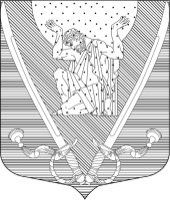 МУНИЦИПАЛЬНЫЙ СОВЕТвнутригородского муниципального образованияСанкт-Петербургамуниципальный округ Купчино6 СОЗЫВ (2019-2024 г.г.)Р Е Ш Е Н И Е  № 3527.12.2021г.                                                                                                      Санкт-Петербург«О внесении изменений в Положение о материальном стимулировании работников  Муниципального Совета и Местной Администрации МО «Купчино»	В соответствии  с Федеральным законом от 06.10.2003 /№ 131-ФЗ "Об общих принципах организации местного самоуправления в Российской Федерации", Федеральным законом от 02.03.2007 № 25-ФЗ "О муниципальной службе в Российской Федерации", Законом Санкт-Петербурга от 15.02.2000 N 53-8 (ред. от 26.03.2021) «О регулировании отдельных вопросов муниципальной службы в Санкт-Петербурге», Муниципальный Совет     Р  Е  Ш  И  Л :	1. Внести изменения в Положение о материальном стимулировании работников Муниципального Совета и Местной Администрации МО «Купчино», утвержденное Решением Муниципального Совета от 26.05.2009 № 25 (в редакции решения от 28.02.2012 № 05):	1.1. Пункт 4.1.1. изложить в следующей редакции:	«За классный чин - депутатам Муниципального Совета, членам выборных органов местного самоуправления, выборным должностным лицам местного самоуправления, осуществляющим свои полномочия на постоянной основе:- по классному чину "муниципальный советник 1 класса" - 9 расчетных единиц;- по классному чину "муниципальный советник 2 класса" - 8 расчетных единиц;»	1.2. Пункт 4.1.2. изложить в следующей редакции:	«За классный чин муниципальным служащим в Санкт-Петербурге:- действительный муниципальный советник 1 класса - 9 расчетных единиц;- действительный муниципальный советник 2 класса - 8 расчетных единиц;- главный муниципальный советник 1 класса - 7 расчетных единиц;- главный муниципальный советник 2 класса - 6 расчетных единиц;- муниципальный советник муниципальной службы 1 класса - 5 расчетных единиц;- муниципальный советник муниципальной службы 2 класса - 4 расчетные единицы;- советник муниципальной службы 1 класса - 4 расчетные единицы;- советник муниципальной службы 2 класса - 3 расчетные единицы;- референт муниципальной службы 1 класса - 3 расчетные единицы;- референт муниципальной службы 2 класса - 2 расчетные единицы». 	 1.3. Пункт 4.1. дополнить абзацем следующего содержания:	"За базовую единицу для исчисления ежемесячной надбавки к должностному окладу за классный чин лиц, указанных в подпунктах 3 и 4 настоящего пункта, принимается расчетная единица, размер которой устанавливается законом Санкт-Петербурга о расчетной единице.».	2. Решение вступает в силу с 01 января 2022 года.	3. Контроль за исполнением настоящего Решения возложить на Главу муниципального образования А.В. Пониматкина.Глава муниципального образования -Председатель Муниципального Совета                                                А.В. Пониматкин192212,  Санкт-Петербург,  ул. Будапештская,  дом №19,  корп.№1;  тел.  (812) 7030410,  e-mail: mocupсh@gmail.com.